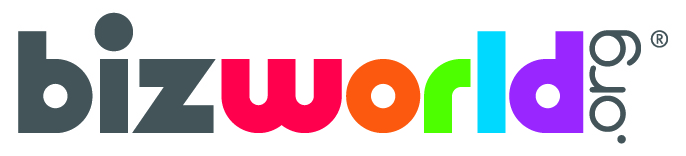 For Immediate ReleaseApril 19, 2016Media ContactShefali B. Billon415-706-4397Shefali.billon@bizworld.orgBizWorld.org to Honor Hewlett Packard Enterprise President and Chief Executive Officer Meg Whitman Ms. Whitman to receive Excellence in Leadership Award at Annual Awards Dinner on April 19, 2016San Francisco, CA – April 19, 2016 -- BizWorld.org, a global non-profit providing entrepreneurship programs for elementary and middle school children, will honor Hewlett Packard Enterprise (HPE) President and CEO Meg Whitman at its 5th Annual Awards dinner on April 19 at the Park Central Hotel in San Francisco, CA.  In addition, BizWorld.org is pleased to introduce the Bill Porter Award to honor the legacy of the late William Porter, co-founder of E-trade. Ms. Whitman will be presented with BizWorld.org’s Excellence in Leadership Award for helping navigate a turnaround for Hewlett Packard (HP), leading the company into a new era.  Previously, Meg Whitman was President and CEO of eBay from 1998 to 2008, and served as an executive for DreamWorks, The Walt Disney Company, Proctor & Gamble and Hasbro. A native of Long Island, NY, Whitman is a graduate of Princeton University, NJ, and completed her M.B.A. from Harvard Business School in Massachusetts.“We are honored to present Meg Whitman with this prestigious award,” said Thais Rezende, CEO of BizWorld.org. “She has led some of the world’s most prominent companies, and we applaud her efforts in the successful turnaround of HP launching HPE’s success.  Meg is incredibly visionary and is a true role model for our BizWorld.org students all around the globe.”In addition to the Excellence in Leadership Award, BizWorld.org will also be introducing the Bill Porter Award, to honor the legacy of the late William Porter, co-founder of both E-trade and the International Securities Exchange.  Mr. Porter helped revolutionize the stock trading industry. More information and tickets for the awards dinner are available at www.bizworld.org/events.About BizWorld.orgFor almost 20 years, BizWorld.org® has been teaching elementary and middle school children across the U.S. and in over 100 countries how to run a business through our entrepreneurship programs.  This entrepreneurship experience provides the context for learning a myriad of life skills. Our mission is to empower all children to become 21st century thinkers by awakening their entrepreneurial spirit, inspiring them to become the architects of their futures, and giving them the confidence to transform their world.Founded by venture capitalist Tim Draper, the BizWorld program began as a grassroots movement in Silicon Valley in an effort to teach students the important business skills and financial knowledge that most students were not being taught at home or in school. Today, we are the largest teacher-led entrepreneurial program in the world, having taught and inspired nearly 600,000 children. BizWorld.org currently offers three engaging, project-based programs: BizWorld®, and BizMovie®, and BizWiz™.